Course:Course:ANIMAL MORPHOLOGYANIMAL MORPHOLOGYANIMAL MORPHOLOGYANIMAL MORPHOLOGYANIMAL MORPHOLOGYANIMAL MORPHOLOGYANIMAL MORPHOLOGYANIMAL MORPHOLOGYANIMAL MORPHOLOGYCourse id: 3OST1O03Course id: 3OST1O03ANIMAL MORPHOLOGYANIMAL MORPHOLOGYANIMAL MORPHOLOGYANIMAL MORPHOLOGYANIMAL MORPHOLOGYANIMAL MORPHOLOGYANIMAL MORPHOLOGYANIMAL MORPHOLOGYANIMAL MORPHOLOGYNumber of ECTS: 7Number of ECTS: 7ANIMAL MORPHOLOGYANIMAL MORPHOLOGYANIMAL MORPHOLOGYANIMAL MORPHOLOGYANIMAL MORPHOLOGYANIMAL MORPHOLOGYANIMAL MORPHOLOGYANIMAL MORPHOLOGYANIMAL MORPHOLOGYTeacher:Teacher:Prof. dr Dragan ŽikićProf. dr Dragan ŽikićProf. dr Dragan ŽikićProf. dr Dragan ŽikićProf. dr Dragan ŽikićProf. dr Dragan ŽikićProf. dr Dragan ŽikićProf. dr Dragan ŽikićProf. dr Dragan ŽikićCourse statusCourse statusMandatoryMandatoryMandatoryMandatoryMandatoryMandatoryMandatoryMandatoryMandatoryNumber of active teaching classes (weekly)Number of active teaching classes (weekly)Number of active teaching classes (weekly)Number of active teaching classes (weekly)Number of active teaching classes (weekly)Number of active teaching classes (weekly)Number of active teaching classes (weekly)Number of active teaching classes (weekly)Number of active teaching classes (weekly)Number of active teaching classes (weekly)Number of active teaching classes (weekly)Lectures: 4Lectures: 4Practical classes: 4Practical classes: 4Practical classes: 4Other teaching types:Other teaching types:Study research work:Study research work:Other classes: 2Other classes: 2Precondition coursesPrecondition coursesNone/navesti ako imaNone/navesti ako imaNone/navesti ako imaNone/navesti ako imaNone/navesti ako imaNone/navesti ako imaNone/navesti ako imaNone/navesti ako imaNone/navesti ako imaEducational goalThe aim of the course is that students learn the fundamentals of macroscopic and microscopic structure of different body systems and individual organs. The knowing of structure is necessary for further study and represent the basis for successful livestock production.Educational goalThe aim of the course is that students learn the fundamentals of macroscopic and microscopic structure of different body systems and individual organs. The knowing of structure is necessary for further study and represent the basis for successful livestock production.Educational goalThe aim of the course is that students learn the fundamentals of macroscopic and microscopic structure of different body systems and individual organs. The knowing of structure is necessary for further study and represent the basis for successful livestock production.Educational goalThe aim of the course is that students learn the fundamentals of macroscopic and microscopic structure of different body systems and individual organs. The knowing of structure is necessary for further study and represent the basis for successful livestock production.Educational goalThe aim of the course is that students learn the fundamentals of macroscopic and microscopic structure of different body systems and individual organs. The knowing of structure is necessary for further study and represent the basis for successful livestock production.Educational goalThe aim of the course is that students learn the fundamentals of macroscopic and microscopic structure of different body systems and individual organs. The knowing of structure is necessary for further study and represent the basis for successful livestock production.Educational goalThe aim of the course is that students learn the fundamentals of macroscopic and microscopic structure of different body systems and individual organs. The knowing of structure is necessary for further study and represent the basis for successful livestock production.Educational goalThe aim of the course is that students learn the fundamentals of macroscopic and microscopic structure of different body systems and individual organs. The knowing of structure is necessary for further study and represent the basis for successful livestock production.Educational goalThe aim of the course is that students learn the fundamentals of macroscopic and microscopic structure of different body systems and individual organs. The knowing of structure is necessary for further study and represent the basis for successful livestock production.Educational goalThe aim of the course is that students learn the fundamentals of macroscopic and microscopic structure of different body systems and individual organs. The knowing of structure is necessary for further study and represent the basis for successful livestock production.Educational goalThe aim of the course is that students learn the fundamentals of macroscopic and microscopic structure of different body systems and individual organs. The knowing of structure is necessary for further study and represent the basis for successful livestock production.Educational outcomesAfter passing the exam in animal morphology, students have the necessary knowledge to understand the physiological processes in the body, but also for further subjects (animal husbandry, reproduction, nutrition, breeding and production technology by individual livestock species).Educational outcomesAfter passing the exam in animal morphology, students have the necessary knowledge to understand the physiological processes in the body, but also for further subjects (animal husbandry, reproduction, nutrition, breeding and production technology by individual livestock species).Educational outcomesAfter passing the exam in animal morphology, students have the necessary knowledge to understand the physiological processes in the body, but also for further subjects (animal husbandry, reproduction, nutrition, breeding and production technology by individual livestock species).Educational outcomesAfter passing the exam in animal morphology, students have the necessary knowledge to understand the physiological processes in the body, but also for further subjects (animal husbandry, reproduction, nutrition, breeding and production technology by individual livestock species).Educational outcomesAfter passing the exam in animal morphology, students have the necessary knowledge to understand the physiological processes in the body, but also for further subjects (animal husbandry, reproduction, nutrition, breeding and production technology by individual livestock species).Educational outcomesAfter passing the exam in animal morphology, students have the necessary knowledge to understand the physiological processes in the body, but also for further subjects (animal husbandry, reproduction, nutrition, breeding and production technology by individual livestock species).Educational outcomesAfter passing the exam in animal morphology, students have the necessary knowledge to understand the physiological processes in the body, but also for further subjects (animal husbandry, reproduction, nutrition, breeding and production technology by individual livestock species).Educational outcomesAfter passing the exam in animal morphology, students have the necessary knowledge to understand the physiological processes in the body, but also for further subjects (animal husbandry, reproduction, nutrition, breeding and production technology by individual livestock species).Educational outcomesAfter passing the exam in animal morphology, students have the necessary knowledge to understand the physiological processes in the body, but also for further subjects (animal husbandry, reproduction, nutrition, breeding and production technology by individual livestock species).Educational outcomesAfter passing the exam in animal morphology, students have the necessary knowledge to understand the physiological processes in the body, but also for further subjects (animal husbandry, reproduction, nutrition, breeding and production technology by individual livestock species).Educational outcomesAfter passing the exam in animal morphology, students have the necessary knowledge to understand the physiological processes in the body, but also for further subjects (animal husbandry, reproduction, nutrition, breeding and production technology by individual livestock species).Course contentTheoretical lessons:The topographical terms, the evolution of organisms, cells composition, organelles, tissues, osteology and myology, parts and structure of the cardiovascular and lymphatic systems, components and structure of the nervous system and senses, the neuroendocrine system, the structure of the skin and mammary glands, body cavity structure and digestive, respiratory systems, kidney structure and other organs of excretion, male and female reproductive organs, basic knowledge about embryology
Practical lessons:1. Microscope and microscopy; 2. Cytology; 3. Histology; 4. Osteology; 5.Miology; 6. Angiology; 7. Neurology; 8. Neurology; 9. The endocrine system; 10. Skin and skin products; 11. Digestive system; 12. Respiratory system; 13. Urinary system; 14. Male genital organs; 15. Female genital organsCourse contentTheoretical lessons:The topographical terms, the evolution of organisms, cells composition, organelles, tissues, osteology and myology, parts and structure of the cardiovascular and lymphatic systems, components and structure of the nervous system and senses, the neuroendocrine system, the structure of the skin and mammary glands, body cavity structure and digestive, respiratory systems, kidney structure and other organs of excretion, male and female reproductive organs, basic knowledge about embryology
Practical lessons:1. Microscope and microscopy; 2. Cytology; 3. Histology; 4. Osteology; 5.Miology; 6. Angiology; 7. Neurology; 8. Neurology; 9. The endocrine system; 10. Skin and skin products; 11. Digestive system; 12. Respiratory system; 13. Urinary system; 14. Male genital organs; 15. Female genital organsCourse contentTheoretical lessons:The topographical terms, the evolution of organisms, cells composition, organelles, tissues, osteology and myology, parts and structure of the cardiovascular and lymphatic systems, components and structure of the nervous system and senses, the neuroendocrine system, the structure of the skin and mammary glands, body cavity structure and digestive, respiratory systems, kidney structure and other organs of excretion, male and female reproductive organs, basic knowledge about embryology
Practical lessons:1. Microscope and microscopy; 2. Cytology; 3. Histology; 4. Osteology; 5.Miology; 6. Angiology; 7. Neurology; 8. Neurology; 9. The endocrine system; 10. Skin and skin products; 11. Digestive system; 12. Respiratory system; 13. Urinary system; 14. Male genital organs; 15. Female genital organsCourse contentTheoretical lessons:The topographical terms, the evolution of organisms, cells composition, organelles, tissues, osteology and myology, parts and structure of the cardiovascular and lymphatic systems, components and structure of the nervous system and senses, the neuroendocrine system, the structure of the skin and mammary glands, body cavity structure and digestive, respiratory systems, kidney structure and other organs of excretion, male and female reproductive organs, basic knowledge about embryology
Practical lessons:1. Microscope and microscopy; 2. Cytology; 3. Histology; 4. Osteology; 5.Miology; 6. Angiology; 7. Neurology; 8. Neurology; 9. The endocrine system; 10. Skin and skin products; 11. Digestive system; 12. Respiratory system; 13. Urinary system; 14. Male genital organs; 15. Female genital organsCourse contentTheoretical lessons:The topographical terms, the evolution of organisms, cells composition, organelles, tissues, osteology and myology, parts and structure of the cardiovascular and lymphatic systems, components and structure of the nervous system and senses, the neuroendocrine system, the structure of the skin and mammary glands, body cavity structure and digestive, respiratory systems, kidney structure and other organs of excretion, male and female reproductive organs, basic knowledge about embryology
Practical lessons:1. Microscope and microscopy; 2. Cytology; 3. Histology; 4. Osteology; 5.Miology; 6. Angiology; 7. Neurology; 8. Neurology; 9. The endocrine system; 10. Skin and skin products; 11. Digestive system; 12. Respiratory system; 13. Urinary system; 14. Male genital organs; 15. Female genital organsCourse contentTheoretical lessons:The topographical terms, the evolution of organisms, cells composition, organelles, tissues, osteology and myology, parts and structure of the cardiovascular and lymphatic systems, components and structure of the nervous system and senses, the neuroendocrine system, the structure of the skin and mammary glands, body cavity structure and digestive, respiratory systems, kidney structure and other organs of excretion, male and female reproductive organs, basic knowledge about embryology
Practical lessons:1. Microscope and microscopy; 2. Cytology; 3. Histology; 4. Osteology; 5.Miology; 6. Angiology; 7. Neurology; 8. Neurology; 9. The endocrine system; 10. Skin and skin products; 11. Digestive system; 12. Respiratory system; 13. Urinary system; 14. Male genital organs; 15. Female genital organsCourse contentTheoretical lessons:The topographical terms, the evolution of organisms, cells composition, organelles, tissues, osteology and myology, parts and structure of the cardiovascular and lymphatic systems, components and structure of the nervous system and senses, the neuroendocrine system, the structure of the skin and mammary glands, body cavity structure and digestive, respiratory systems, kidney structure and other organs of excretion, male and female reproductive organs, basic knowledge about embryology
Practical lessons:1. Microscope and microscopy; 2. Cytology; 3. Histology; 4. Osteology; 5.Miology; 6. Angiology; 7. Neurology; 8. Neurology; 9. The endocrine system; 10. Skin and skin products; 11. Digestive system; 12. Respiratory system; 13. Urinary system; 14. Male genital organs; 15. Female genital organsCourse contentTheoretical lessons:The topographical terms, the evolution of organisms, cells composition, organelles, tissues, osteology and myology, parts and structure of the cardiovascular and lymphatic systems, components and structure of the nervous system and senses, the neuroendocrine system, the structure of the skin and mammary glands, body cavity structure and digestive, respiratory systems, kidney structure and other organs of excretion, male and female reproductive organs, basic knowledge about embryology
Practical lessons:1. Microscope and microscopy; 2. Cytology; 3. Histology; 4. Osteology; 5.Miology; 6. Angiology; 7. Neurology; 8. Neurology; 9. The endocrine system; 10. Skin and skin products; 11. Digestive system; 12. Respiratory system; 13. Urinary system; 14. Male genital organs; 15. Female genital organsCourse contentTheoretical lessons:The topographical terms, the evolution of organisms, cells composition, organelles, tissues, osteology and myology, parts and structure of the cardiovascular and lymphatic systems, components and structure of the nervous system and senses, the neuroendocrine system, the structure of the skin and mammary glands, body cavity structure and digestive, respiratory systems, kidney structure and other organs of excretion, male and female reproductive organs, basic knowledge about embryology
Practical lessons:1. Microscope and microscopy; 2. Cytology; 3. Histology; 4. Osteology; 5.Miology; 6. Angiology; 7. Neurology; 8. Neurology; 9. The endocrine system; 10. Skin and skin products; 11. Digestive system; 12. Respiratory system; 13. Urinary system; 14. Male genital organs; 15. Female genital organsCourse contentTheoretical lessons:The topographical terms, the evolution of organisms, cells composition, organelles, tissues, osteology and myology, parts and structure of the cardiovascular and lymphatic systems, components and structure of the nervous system and senses, the neuroendocrine system, the structure of the skin and mammary glands, body cavity structure and digestive, respiratory systems, kidney structure and other organs of excretion, male and female reproductive organs, basic knowledge about embryology
Practical lessons:1. Microscope and microscopy; 2. Cytology; 3. Histology; 4. Osteology; 5.Miology; 6. Angiology; 7. Neurology; 8. Neurology; 9. The endocrine system; 10. Skin and skin products; 11. Digestive system; 12. Respiratory system; 13. Urinary system; 14. Male genital organs; 15. Female genital organsCourse contentTheoretical lessons:The topographical terms, the evolution of organisms, cells composition, organelles, tissues, osteology and myology, parts and structure of the cardiovascular and lymphatic systems, components and structure of the nervous system and senses, the neuroendocrine system, the structure of the skin and mammary glands, body cavity structure and digestive, respiratory systems, kidney structure and other organs of excretion, male and female reproductive organs, basic knowledge about embryology
Practical lessons:1. Microscope and microscopy; 2. Cytology; 3. Histology; 4. Osteology; 5.Miology; 6. Angiology; 7. Neurology; 8. Neurology; 9. The endocrine system; 10. Skin and skin products; 11. Digestive system; 12. Respiratory system; 13. Urinary system; 14. Male genital organs; 15. Female genital organsTeaching methodsIn lectures used a prepared presentation of lessons and practical work involved training on models and on samples brought from slaughterhouses, as well as the observation of items tissues and organs using a microscopeTeaching methodsIn lectures used a prepared presentation of lessons and practical work involved training on models and on samples brought from slaughterhouses, as well as the observation of items tissues and organs using a microscopeTeaching methodsIn lectures used a prepared presentation of lessons and practical work involved training on models and on samples brought from slaughterhouses, as well as the observation of items tissues and organs using a microscopeTeaching methodsIn lectures used a prepared presentation of lessons and practical work involved training on models and on samples brought from slaughterhouses, as well as the observation of items tissues and organs using a microscopeTeaching methodsIn lectures used a prepared presentation of lessons and practical work involved training on models and on samples brought from slaughterhouses, as well as the observation of items tissues and organs using a microscopeTeaching methodsIn lectures used a prepared presentation of lessons and practical work involved training on models and on samples brought from slaughterhouses, as well as the observation of items tissues and organs using a microscopeTeaching methodsIn lectures used a prepared presentation of lessons and practical work involved training on models and on samples brought from slaughterhouses, as well as the observation of items tissues and organs using a microscopeTeaching methodsIn lectures used a prepared presentation of lessons and practical work involved training on models and on samples brought from slaughterhouses, as well as the observation of items tissues and organs using a microscopeTeaching methodsIn lectures used a prepared presentation of lessons and practical work involved training on models and on samples brought from slaughterhouses, as well as the observation of items tissues and organs using a microscopeTeaching methodsIn lectures used a prepared presentation of lessons and practical work involved training on models and on samples brought from slaughterhouses, as well as the observation of items tissues and organs using a microscopeTeaching methodsIn lectures used a prepared presentation of lessons and practical work involved training on models and on samples brought from slaughterhouses, as well as the observation of items tissues and organs using a microscopeKnowledge evaluation (maximum 100 points)Knowledge evaluation (maximum 100 points)Knowledge evaluation (maximum 100 points)Knowledge evaluation (maximum 100 points)Knowledge evaluation (maximum 100 points)Knowledge evaluation (maximum 100 points)Knowledge evaluation (maximum 100 points)Knowledge evaluation (maximum 100 points)Knowledge evaluation (maximum 100 points)Knowledge evaluation (maximum 100 points)Knowledge evaluation (maximum 100 points)Pre-examination obligationsPre-examination obligationsPre-examination obligationsMandatoryPointsPointsFinal examFinal examMandatoryMandatoryPointsLecture attendanceLecture attendanceLecture attendanceYes33 Written part of the exam-tasks and theory Written part of the exam-tasks and theoryYesYes55TestTestTestYes4040Exercise attendanceExercise attendanceExercise attendanceYes22Literature Literature Literature Literature Literature Literature Literature Literature Literature Literature Literature Ord.AuthorAuthorTitleTitleTitlePublisherPublisherPublisherPublisherYearKonig HE, Liebich HG.Konig HE, Liebich HG.Veterinary anatomy of domestics mammalsVeterinary anatomy of domestics mammalsVeterinary anatomy of domestics mammalsSchattauerSchattauerSchattauerSchattauer2003Šijački N, Pantić-Jablan O, Pantić V.Šijački N, Pantić-Jablan O, Pantić V.Morfologija životinjaMorfologija životinjaMorfologija životinjaNaučna knjiga, BeogradNaučna knjiga, BeogradNaučna knjiga, BeogradNaučna knjiga, Beograd1998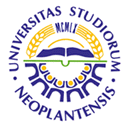 UNIVERSITY OF NOVI SADFACULTY OF AGRICULTURE 21000 NOVI SAD, TRG DOSITEJA OBRADOVIĆA 8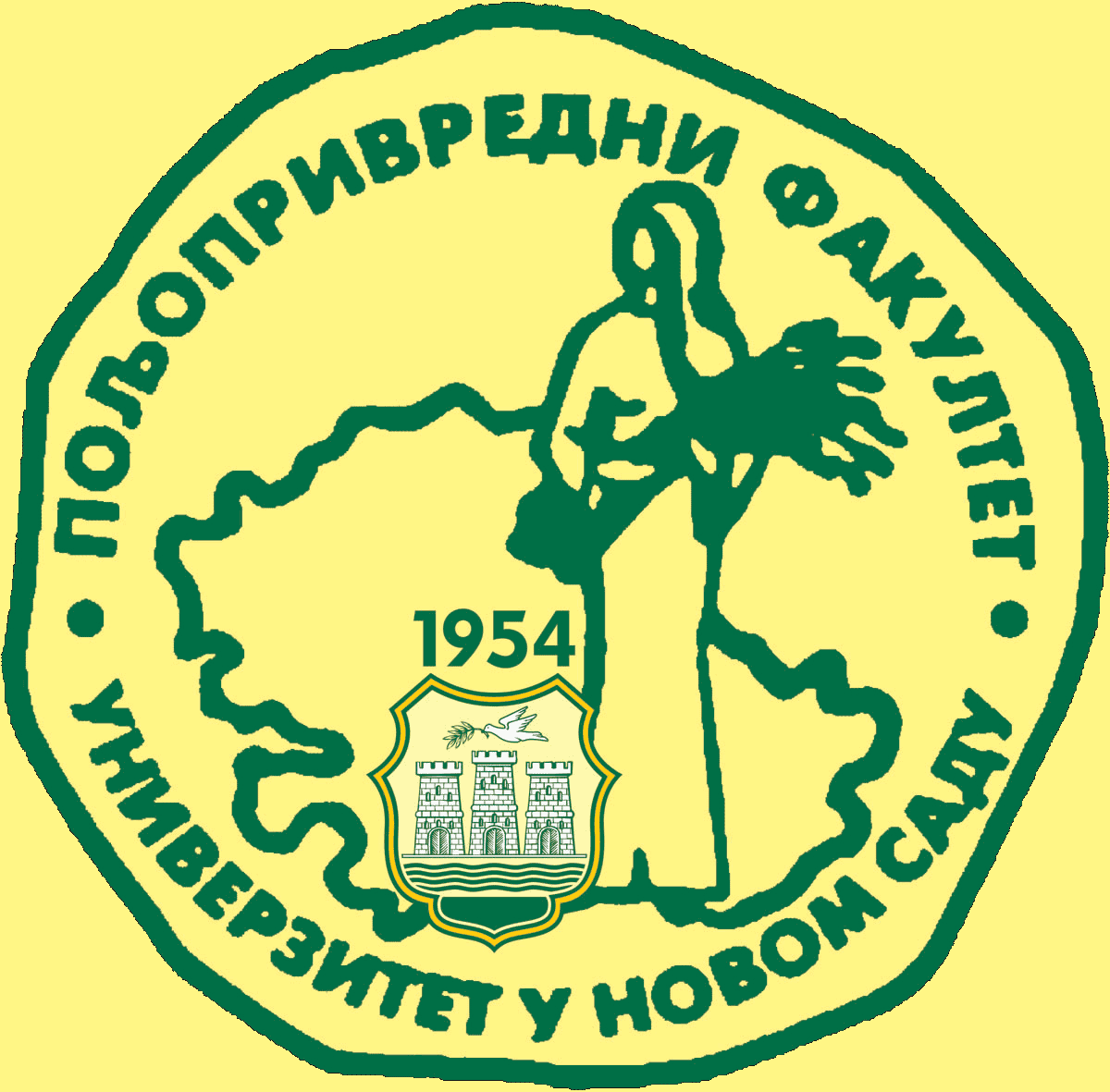 Study Programme AccreditationUNDERGRADUATE ACADEMIC STUDIES                       ANIMAL SCIENCETable 5.2 Course specificationTable 5.2 Course specificationTable 5.2 Course specification